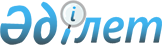 О районном бюджете на 2014-2016 годыРешение Тупкараганского районного маслихата Мангистауской области от 25 декабря 2013 года № 17/119. Зарегистрировано Департаментом юстиции Мангистауской области 08 января 2014 года № 2331      Примечание РЦПИ.

      В тексте документа сохранена пунктуация и орфография оригинала.      В соответствии c Бюджетным кодексом Республики Казахстан от 4 декабря 2008 года, Законом Республики Казахстан от 23 января 2001 года № 148 «О местном государственном управлении и самоуправлении в Республике Казахстан» и решением Мангистауского областного маслихата от 10 декабря 2013 года № 13/188 «Об областном бюджете на 2014-2016 годы» (зарегистрировано в Реестре государственной регистрации нормативных правовых актов за № 2323 от 26 декабря 2013 года), районный маслихат РЕШИЛ:



      

1. Утвердить районный бюджет на 2014–2016 годы согласно приложению, в том числе на 2014 год в следующих объемах:



      1) доходы – 5 475 346 тысяч тенге, в том числе:

      налоговые поступления – 4 387 228 тысяч тенге;

      неналоговые поступления – 12 241 тысяч тенге;

      поступление от продажи основного капитала – 88 806 тысяч тенге;

      поступление трансфертов – 987 071 тысяч тенге;

      2) затраты – 5 559 748 тысяч тенге;

      3) чистое бюджетное кредитование – 7 658 тысяч тенге, в том числе:

      бюджетные кредиты – 11 112 тысяч тенге;

      погашение бюджетных кредитов – 3 454 тысяч тенге;

      4) сальдо по операциям с финансовыми активами – 0 тенге, в том числе:

      приобретение финансовых активов – 0 тенге;

      поступление от продажи финансовых активов государства – 0 тенге;

      5) дефицит (профицит) бюджета – 92 060 тысяч тенге;

      6) финансирование дифицита (использование профицита) бюджет 92 060 тысяч тенге, том числе:

      поступление займов – 8 334 тысяч тенге;

      погашение займов – 3 454 тысяч тенге.».

      Сноска. Пункт 1 - в редакции решения Тупкараганского районного маслихата Мангистауской области от 25.11.2014 № 26/179(вводится в действие с 01.01.2014).



      2. Установить на 2014 год нормативы распределения доходов в районный бюджет в следующих размерах:

      1) индивидуальный подоходный налог с доходов, облагаемых у источника выплаты – 72,8 процента;



      2) индивидуальный подоходный налог с доходов, не облагаемых у источника выплаты - 100 процента;



      3) индивидуальный подоходный налог с доходов иностранных граждан, облагаемых у источника выплаты - 100 процента;



      4) индивидуальный подоходный налог с доходов иностранных граждан,

      не облагаемых у источника выплаты - 100 процента;

      5) социальный налог – 72,7 процента.

      Сноска. Пункт 2 с изменениями, внесенными решением Тупкараганского районного маслихата Мангистауской области от 25.11.2014 № 26/179(вводится в действие с 01.01.2014).



      3. Установить на 2014 год бюджетные изъятия из районного бюджета в областной бюджет в сумме 288 162 тысяч тенге.



      4. Учесть, что в районном бюджете на 2014 год предусмотрены целевые текущие трансферты распределение и (или) порядок использования которых определяются на основании постановления акимата района:

      на реализацию государственного общеобразовательного заказа в дошкольных организациях образования;

      на повышение оплаты труда учителям, прошедшим повышение квалификации по трехуровневой системе;



      5. Учесть, что в районном бюджете на 2014 год предусмотрены целевые трансферты на развитие распределение и (или) порядок использования которых определяются на основании постановления акимата района:

      на развитие проектирование, развитие, обустройство и (или) приобретение инженерно-коммуникационной инфраструктуры;

      развитие системы водоснабжения и водоотведения.



      6. Учесть, что в районном бюджете на 2014 год предусмотрены бюджетные кредиты распределение и (или) порядок использования которых определяются на основании постановления акимата района:

      для реализации мер социальной поддержки специалистов.



      7. Предоставить право на назначение социальной выплаты отдельным категориям граждан, в следующих размерах:

      21-23 марта - праздник Наурыз:

      многодетным матерям, награжденным подвесками «Алтын алқа», Күміс алқа» и удостоенным ранее звания «Мать героиня», награжденным орденами «Материнская слава» І и ІІ степени - 2 (два) месячных расчетных показателей;

      26 апреля – День аварии на Чернобыльский АЭС:

      лицам, ставшим инвалидами вследствие ликвидации аварии на Чернобыльской АЭС – 60 000 (шестьдесят тысяч) тенге;

      участникам ликвидации аварии на Чернобыльской АЭС в 1986 – 1987 годах – 50 000 (пятьдесят тысяч) тенге;

      участникам ликвидации аварии на Чернобыльской АЭС в 1988 – 1989 годах – 20 000 (двадцать тысяч) тенге;

      9 мая – День Победы:

      участникам и инвалидам Великой Отечественной войны – 100 000 (сто тысяч) тенге;

      лицам, приравненным по льготам и гарантиям к инвалидам Великой Отечественной войны (кроме лиц, ставших инвалидами вследствие ликвидации аварии на Чернобыльской АЭС) – 60 000(шестьдесят тысяч) тенге;

      лицам, приравненным по льготам и гарантиям к участникам Великой Отечественной войны (кроме участников ликвидации аварии на Чернобыльской АЭС в 1986- 1987 годах) - 50 000 (пятьдесят тысяч) тенге;

      лицам, награжденным орденами и медалями бывшего Союза ССР за самоотверженный труд и безупречную воинскую службу в тылу в годы Великой Отечественной войны, а также лицам, проработавшим (прослужившим) не менее шести месяцев с 22 июня 1941 года по 9 мая 1945 года и не награжденным орденами и медалями бывшего Союза ССР за самоотверженный труд и безупречную воинскую службу в тылу в годы Великой Отечественной войны – 10 000 (десять тысяч) тенге;

      вдовам, погибших воинов в годы Великой Отечественной войны и не вступившим в повторный брак - 40 000 (сорок тысяч) тенге;

      семьям военнослужащих, погибших (пропавших без вести) или умерших вследствие ранения, контузии, увечья, заболевания, полученных в период боевых действий в Афганистане или в других государствах, в которых велись боевые действия - 10 000 (десять тысяч) тенге;

      семьям военнослужащих, сотрудников специальных государственных органов, погибших (умерших) при прохождении воинской службы, службы в специальных государственных органах в мирное время – 10 000 (десять тысяч) тенге;

      семьям сотрудников органов внутренних дел, погибших при исполнении служебных обязанностей – 10 000 (десять тысяч) тенге;

      семьям лиц, погибших при ликвидации последствий катастрофы на Чернобыльской АЭС и других радиационных катастроф и аварий на объектах гражданского или военного назначения – 10 000 (десять тысяч) тенге;

      семьям умерших вследствие лучевой болезни или умерших инвалидов, а также граждан, смерть которых в установленном порядке связана с воздействием катастрофы на Чернобыльской АЭС и других радиационных катастроф и аварий на объектах гражданского или военного назначения и ядерных испытаний – 10 000 (десять тысяч) тенге;

      не вступившим в повторный брак женам (мужьям) умерших инвалидов войны и приравненных к ним инвалидов, а также женам (мужьям) умерших участников войны, партизан, подпольщиков, граждан, награжденных медалью «За оборону Ленинграда» или знаком «Жителю блокадного Ленинграда», признававшихся инвалидами в результате общего заболевания, трудового увечья и других причин (за исключением противоправных) – 10 000 (десять тысяч) тенге;

      30 августа – День Конституции Республики Казахстан:

      получателям государственного социального пособия по утере кормильца (на детей) – 6 (шесть) месячных расчетных показателей;

      лицам, которым назначены пенсии за особые заслуги перед Республикой Казахстан – 60 (шестьдесят) месячных расчетных показателей;

      лицам, которым была назначена персональная пенсия за особые заслуги перед Мангистауской областью до 1991 года - 36 (тридцать шесть) месячных расчетных показателей;

      1 октября – Международный день пожилых людей:

      получателям социального государственного пособия по возрасту и одиноким пенсионерам старше 70 лет – 2 (два) месячного расчетного показателя;

      6 октября – День инвалидов в Республике Казахстан:

      инвалидам всех групп, инвалидам с детства с 16 до 18 лет и детям инвалидам до 16 лет - 5 (пять) месячных расчетных показателей;

      1 мая - праздник единства народов Казахстана:

      инвалидам всех групп, инвалидам с детства с 16 до 18 лет и детям инвалидам до 16 лет - 5 (пять) месячных расчетных показателей;

      1 июня - День защиты детей:

      детям - инвалидам и инвалидам с детства до 18 лет – 5 (пять) месячных расчетных показателей;

      16 декабря - День Независимости Республики Казахстан:

      инвалидам всех групп, инвалидам с детства с 16 до 18 лет и детям инвалидам до 16 лет - 5 (пять) месячных расчетных показателей;

      гражданам, пострадавшим вследствие ядерных испытаний на Семипалатинском испытательном ядерном полигоне - 20 000 (двадцать тысяч) тенге.

      Сноска. Пункт 7 с изменениями, внесенными решением Тупкараганского районного маслихата Мангистауской области от 15.09.2014 № 24/166(вводится в действие с 01.01.2014).



      8. Социальная помощь лицам, оказавшимся в трудной жизненной ситуации без учета дохода:

      Онкологическим больным и больным, выписанным из специализированной и противотуберкулезной медицинской организации, заразившимся вирусом иммунодефицита при отсутствии государственной пенсий или пособий, без учета доходов - в размере 25(двадцать пять) месячных расчетных показателей, один раз в год;

      социальная помощь детям инвалидам до 18-ти лет, обучающимся на дому без учета доходов, ежемесячно - в размере 5 (пять) месячных расчетных показателей;

      социальная помощь лицам (семьям), пострадавшим вследствие стихийного бедствия или пожара не позднее шести месяцев со дня наступления указанных ситуации без учета доходов единовременно - в размере 50 (пятьдесят) месячных расчетных показателей.

      социальная помощь получателям государственного социального пособия по инвалидности в связи с удорожанием цен основных видов продуктов с момента подачи заявления с расчетом не ниже 0,5 кратной величины месячного расчетного показателя в месяц ежеквартально.



      9. Социальная помощь лицам, оказавшимся в трудной жизненной ситуации с учетом дохода:

      социальная помощь лицам из семей, имеющих среднедушевой доход ниже 1,5 кратной величины прожиточного минимума установленного в Мангистауской области в предшествующем квартале к моменту обращения, на бытовые нужды, на лечение, приобретение медикаментов, учебных принадлежностей или в связи со смертью одного из членов семьи один раз в год по заявлению в размере не превышающим 40 (сорок) месячных расчетных показателей.

      социальная помощь студентам - инвалидам, обучающимся в высших учебных заведениях Республики Казахстан без учета дохода и без ограничения выбора специальности и для следующих категории лиц семей, имеющих среднедушевой доход ниже 1,5 кратной величины прожиточного минимума в Мангистауской области за 12 месяцев перед обращением в пределах средств, предусмотренных местным бюджетом на текущий финансовый год, предоставляется в виде единовременной оплаты образовательных услуг по фактическим затратам организации образования и на частичное покрытие затратов питания и проживания - 5 (пять) месячных расчетных показателей;

      студентам, обучающимся по очной форме, для получения академической степени бакалавр в учебных заведениях Республики Казахстан;

      круглым сиротам или воспитанникам детских домов и детской деревни;

      студентам, оба или один из родителей которых являются инвалидами или

      оба родителей которых являются пенсионерами;

      студентам, у которых умер один из родителей;

      студентам из многодетных семей, имеющим четырех и более совместно проживающих несовершеннолетних детей, в том числе детей, обучающихся по очной форме обучения в организациях среднего, технического и профессионального, после среднего образования, высших учебных заведениях не достигшим двадцати трех лет;

      Сноска. Пункт 9 с изменениями, внесенными решением Тупкараганского районного маслихата Мангистауской области от 15.09.2014 № 24/166(вводится в действие с 01.01.2014)



      10. Единовременное возмещение коммунальных услуг и приобретение топлива специалистам государственных организаций образования, медицинским и фармацевтическим работникам государственных организаций здравоохранения, специалистам государственных организаций социального обеспечения, специалистам государственных организаций культуры и спорта, проживающим и работающим в аульной местности и поселках, не находящихся на территории административной подчиненности городов, в размере 12 100 (двенадцать тысяч сто) тенге.



      11. Установить гражданским служащим здравоохранения, социального обеспечения, образования, культуры и спорта, работающим в сельской местности за счет бюджетных средств должностные оклады и тарифные ставки повышенные не менее чем на двадцать пять процентов по сравнению с окладами и ставками гражданских служащих, занимающихся этими видами деятельности в городских условиях.



      12. Утвердить резерв местного исполнительного органа в размере 5 000 000 (пять миллионов) тенге.



      13. Утвердить перечень бюджетных программ, не подлежащих секвестру в процессе исполнения районного бюджета в 2014 году, согласно приложению 4.



      14. Утвердить в районном бюджете на 2014 год перечень бюджетных программ по поселку, селам, сельским округам, согласно приложению 5.



      15. Настоящее решение вводится в действие с 1 января 2014 года.

       Председатель сессии:                    О. Абдрахманов      Секретарь

      районного маслихата:                    А. Досанова

 

       «СОГЛАСОВАНО»

      Руководитель государственного

      учреждения «Районный отдел

      экономики и финансов»

      Ж. Толеген

      25 декабря 2013 год

 

ПРИЛОЖЕНИЕ 1

к решению районного маслихата

№ 17/119 от 25 декабря 2013 года Районный бюджет на 2014 год

       Сноска. Приложение 1 - в редакции решения Тупкараганского районного маслихата Мангистауской области от 25.11.2014 № 26/179 (вводится в действие с 01.01.2014).

 

ПРИЛОЖЕНИЕ 2

к решению районного маслихата 

№ 17/119 от 25 декабря 2013 года  Бюджет района на 2015 год

ПРИЛОЖЕНИЕ 3

к решению районного маслихата

№ 17/119 от 25 декабря 2013 года Бюджет района на 2016 год

ПРИЛОЖЕНИЕ 4

решению районного маслихата

№ 17/119 от 25 декабря 2013 года Перечень бюджетных программ, не подлежащих секвестру процессе исполнения районного бюджета в 2014 году

ПРИЛОЖЕНИЕ 5

решению районного маслихата

№ 17/119 от 25 декабря 2013 года Перечень бюджетных программ по поселку, селам, сельским округам на 2014 год
					© 2012. РГП на ПХВ «Институт законодательства и правовой информации Республики Казахстан» Министерства юстиции Республики Казахстан
				КатегорияКлассПодклассНаименованиеСумма, тыс. тенге1. ДОХОДЫ5 475 3461Налоговые поступления4 387 2281Подоходный налог314 8352Индивидуальный подоходный налог314 8353Социальный налог270 4811Социальный налог270 4814Hалоги на собственность3 686 6921Hалоги на имущество3 602 3903Земельный налог50 1544Hалог на транспортные средства33 8675Единый земельный налог2815Внутренние налоги на товары, работы и услуги108 6242Акцизы4 0713Поступления за использование природных и других ресурсов96 5184Сборы за ведение предпринимательской и профессиональной деятельности8 0357Прочие налоги2051Прочие налоги2058Обязательные платежи, взимаемые за совершение юридически значимых действий и (или) выдачу документов уполномоченными на то государственными органами или должностными лицами6 3921Государственная пошлина6 3922Неналоговые поступления12 2411Доходы от государственной собственности7 1641Поступления части чистого дохода государственных предприятий2395Доходы от аренды имущества, находящегося в государственной собственности6 9197Вознаграждения по кредитам, выданным из государственного бюджета62Поступления от реализации товаров (работ, услуг) государственными учреждениями, финансируемыми из государственного бюджета21Поступления от реализации товаров (работ, услуг) государственными учреждениями, финансируемыми из государственного бюджета24Штрафы, пени, санкции, взыскания, налагаемые государственными учреждениями, финансируемыми из государственного бюджета, а также содержащимися и финансируемыми из бюджета (сметы расходов) Национального Банка Республики Казахстан 1 5921Штрафы, пени, санкции, взыскания, налагаемые государственными учреждениями, финансируемыми из государственного бюджета, а также содержащимися и финансируемыми из бюджета (сметы расходов) Национального Банка Республики Казахстан, за исключением поступлений от организаций нефтяного сектора 1 5926Прочие неналоговые поступления3 4831Прочие неналоговые поступления3 4833Поступления от продажи основного капитала88 8061Продажа государственного имущества, закрепленного за государственными учреждениями2 0701Поступления от продажи имущества, закрепленного за государственными учреждениями, финансируемыми из местного бюджета2 0703Продажа земли и нематериальных активов86 7361Продажа земли86 7364Поступления трансфертов 987 0712Трансферты из вышестоящих органов государственного управления987 0712Трансферты из областного бюджета987 071Функцио-нальная группаАдминист-ратор бюджетных программПрограммаНаименованиеСумма, тыс. тенге2. ЗАТРАТЫ5 559 7481Государственные услуги общего характера429 390112Аппарат маслихата района (города областного значения)21 995001Услуги по обеспечению деятельности маслихата района (города областного значения)18 285003Капитальные расходы государственного органа3 710122Аппарат акима района (города областного значения)143 322001Услуги по обеспечению деятельности акима района (города областного значения)132 750003Капитальные расходы государственного органа9 820009Капитальные расходы подведомственных государственных учреждений и организаций752123Аппарат акима города Форт-Шевченко16 249001Услуги по обеспечению деятельности акима города Форт-Шевченко 15 409022Капитальные расходы государственного органа840024Создание информационных систем0123Аппарат акима села Акшукур18 649001Услуги по обеспечению деятельности акима села Акшукур17 449032Капитальные расходы подведомственных государственных учреждений и организаций1 200123Аппарат акима cела Баутино 17 385001Услуги по обеспечению деятельности акима села Баутино17 385123Аппарат акима села Кызылозен 14 452001Услуги по обеспечению деятельности акима села Кызылозен13 833032Капитальные расходы подведомственных государственных учреждений и организаций619123Аппарат акима села Таушык18 058001Услуги по обеспечению деятельности акима села Таушык15 910032Капитальные расходы подведомственных государственных учреждений и организаций2 148123Аппарат акима села Сайын Шапагатова13 912001Услуги по обеспечению деятельности акима села Сайын Шапагатова13 912459Отдел экономики и финансов района (города областного значения)28 626003Проведение оценки в целях налогообложения264011Учет, хранение, оценка и реализация имущества, поступившего в коммунальную собственность2 467001Услуги по реализации государственной политики в области формирования и развития экономической политики, государственного планирования, исполнения бюджета и управления коммунальной собственностью района (города областного значения)24 895015Капитальные расходы государственного органа1 000466Отдел архитектуры, градостроительства и строительства района (города областного значения)136 742040Развитие объектов государственных органов136 7422Оборона7 537122Аппарат акима района (города областного значения)7 537005Мероприятия в рамках исполнения всеобщей воинской обязанности7 5374Образование2 343 901123Аппарат акима села Сайын Шапагатова41 763004Обеспечение деятельности организаций дошкольного воспитания и обучения53041Реализация государственного образовательного заказа в дошкольных организациях образования41 710123Аппарат акима села Акшукур107 087004Обеспечение деятельности организаций дошкольного воспитания и обучения42 159041Реализация государственного образовательного заказа в дошкольных организациях образования64 928123Аппарат акима села Баутино 88 427004Обеспечение деятельности организаций дошкольного воспитания и обучения47 417041Реализация государственного образовательного заказа в дошкольных организациях образования41 010123Аппарат акима села Таушык38 933004Обеспечение деятельности организаций дошкольного воспитания и обучения38 933464Отдел образования района (города областного значения)141 392009Обеспечение деятельности организаций дошкольного воспитания и обучения89 071040Реализация государственного образовательного заказа в дошкольных организациях образования52 321123Аппарат акима села Баутино 21 285005Организация бесплатного подвоза учащихся до школы и обратно в сельской местности21 285123Аппарат акима села Сайын Шапагатова19 985005Организация бесплатного подвоза учащихся до школы и обратно в сельской местности19 985464Отдел образования района (города областного значения)1 402 406003Общеобразовательное обучение1 194 388006Дополнительное образование для детей79 758001Услуги по реализации государственной политики на местном уровне в области образования 18 073005Приобретение и доставка учебников и учебно-методических комплексов для государственных учреждений образования района (города областного значения)22 282007Проведение школьных олимпиад, внешкольных мероприятий районного (городского) масштаба3 828012Капитальные расходы государственного органа5 642015Ежемесячные выплаты денежных средств опекунам (попечителям) на содержание ребенка-сироты (детей-сирот), и ребенка (детей), оставшегося без попечения родителей3 001067Капитальные расходы подведомственных государственных учреждений и организаций75 434466Отдел архитектуры, градостроительства и строительства района (города областного значения)482 623037Строительство и реконструкция объектов образования482 6236Социальная помощь и социальное обеспечение162 129123Аппарат акима села Акшукур2 105003Оказание социальной помощи нуждающимся гражданам на дому2 105123Аппарат акима села Сайын Шапагатова898003Оказание социальной помощи нуждающимся гражданам на дому898123Аппарат акима села Баутино 3 432003Оказание социальной помощи нуждающимся гражданам на дому3 432123Аппарат акима села Кызылозен 793003Оказание социальной помощи нуждающимся гражданам на дому793123Аппарат акима села Таушык869003Оказание социальной помощи нуждающимся гражданам на дому869451Отдел занятости и социальных программ района (города областного значения)153 938002Программа занятости15 337004Оказание социальной помощи на приобретение топлива специалистам здравоохранения, образования, социального обеспечения, культуры, спорта и ветеринарии в сельской местности в соответствии с законодательством Республики Казахстан8 227005Государственная адресная социальная помощь2 967006Оказание жилищной помощи 350007Социальная помощь отдельным категориям нуждающихся граждан по решениям местных представительных органов97 483010Материальное обеспечение детей-инвалидов, воспитывающихся и обучающихся на дому807014Оказание социальной помощи нуждающимся гражданам на дому1 368016Государственные пособия на детей до 18 лет1 734017Обеспечение нуждающихся инвалидов обязательными гигиеническими средствами и предоставление услуг специалистами жестового языка, индивидуальными помощниками в соответствии с индивидуальной программой реабилитации инвалида1 754001Услуги по реализации государственной политики на местном уровне в области обеспечения занятости и реализации социальных программ для населения17 729011Оплата услуг по зачислению, выплате и доставке пособий и других социальных выплат1 142021Капитальные расходы государственного органа5 040458Отдел жилищно-коммунального хозяйства, пассажирского транспорта и автомобильных дорог района (города областного значения)94050Реализация Плана мероприятии по обеспечению прав и улучшению качества жизни инвалидов947Жилищно-коммунальное хозяйство1 712 359123Аппарат акима села Акшукур2 626027Ремонт и благоустройство объектов в рамках развития сельских населенных пунктов по Дорожной карте " Занятость- 2020"2 626123Аппарат акима села Таушык3 241027Ремонт и благоустройство объектов в рамках развития сельских населенных пунктов по Дорожной карте"Занятость - 2020"3 241458Отдел жилищно-коммунального хозяйства, пассажирского транспорта и автомобильных дорог района (города областного значения)0003Организация сохранения государственного жилищного фонда0464Отдел образования района (города областного значения)379026Ремонт объектов в рамках развития городов и сельских населенных пунктов по Дорожной карте "Занятость- 2020"379466Отдел архитектуры, градостроительства и строительства района (города областного значения)857 880003Проектирование, строительство и (или) приобретение жилья коммунального жилищного фонда 178 807004Проектирование, развитие, обустройство и (или) приобретение инженерно-коммуникационной инфраструктуры 679 073458Отдел жилищно-коммунального хозяйства, пассажирского транспорта и автомобильных дорог района (города областного значения)23 600012Функционирование системы водоснабжения и водоотведения10 600026Организация эксплуатации тепловых сетей находящихся в коммунальной собственности районов (городов областного значения)13 000466Отдел архитектуры, градостроительства и строительства района (города областного значения)486 905005Развитие коммунального хозяйства16 200006Развитие системы водоснабжения и водоотведения 10 584058Развитие системы водоснабжения и водоотведения в сельских населенных пунктах460 121123Аппарат акима города Форт-Шевченко20 454009Обеспечение санитарии населенных пунктов974011Благоустройство и озеленение населенных пунктов19 480123Аппарат акима села Акшукур64 720008Освещение улиц населенных пунктов40 308009Обеспечение санитарии населенных пунктов21 120011Благоустройство и озеленение населенных пунктов3 292123Аппарат акима села Баутино 5 887009Обеспечение санитарии населенных пунктов2 598011Благоустройство и озеленение населенных пунктов3 289123Аппарат акима села Кызылозен 1 323011Благоустройство и озеленение населенных пунктов1 323123Аппарат акима села Сайын Шапагатова40 731008Освещение улиц населенных пунктов33 006009Обеспечение санитарии населенных пунктов6 208011Благоустройство и озеленение населенных пунктов1 517123Аппарат акима села Таушык3 983009Обеспечение санитарии населенных пунктов3 113011Благоустройство и озеленение населенных пунктов870458Отдел жилищно-коммунального хозяйства, пассажирского транспорта и автомобильных дорог района (города областного значения)200 630015Освещение улиц в населенных пунктах99 749016Обеспечение санитарии населенных пунктов37 482018Благоустройство и озеленение населенных пунктов63 3998Культура, спорт, туризм и информационное пространство270 181123Аппарат акима села Акшукур14 163006Поддержка культурно-досуговой работы на местном уровне14 163123Аппарат акима села Кызылозен 9 394006Поддержка культурно-досуговой работы на местном уровне9 394123Аппарат акима села Таушык8 764006Поддержка культурно-досуговой работы на местном уровне8 764466Отдел архитектуры, градостроительства и строительства района (города областного значения)74 904011Развитие объектов культуры64 828008Развитие объектов спорта и туризма10 076478Отдел внутренней политики,культуры и развития языков района (города областного значения)54 103009Поддержка культурно-досуговой работы54 103465Отдел физической культуры и спорта района (города областного значения)37 848005Развитие массового спорта и национальных видов спорта 29 593006Проведение спортивных соревнований на районном (города областного значения) уровне3 902007Подготовка и участие членов сборных команд района (города областного значения) по различным видам спорта на областных спортивных соревнованиях4 353478Отдел внутренней политики,культуры и развития языков района (города областного значения)25 731006Услуги по проведению государственной информационной политики через телерадиовещание4 113007Функционирование районных (городских) библиотек21 618465Отдел физической культуры и спорта района (города областного значения)14 219001Услуги по реализации государственной политики на местном уровне в сфере физической культуры и спорта 11 220004Капитальные расходы государственного органа2 999478Отдел внутренней политики, культуры и развития языков района (города областного значения)31 055001Услуги по реализаций государственной политики на местном уровне в области информаций, укрепление государственности и формирования социального оптимизма граждан, развития языков и культуры15 503003Капитальные расходы государственного органа567004Реализация мероприятий в сфере молодежной политики12 300032Капитальные расходы подведомственных государственных учреждений и организаций2 68510Сельское, водное, лесное, рыбное хозяйство, особо охраняемые природные территории, охрана окружающей среды и животного мира, земельные отношения65 728459Отдел экономики и финансов района (города областного значения)6 443099Реализация мер по оказанию социальной поддержки специалистов6 443474Отдел сельского хозяйства и ветеринарии района (города областного значения)30 621001Услуги по реализации государственной политики на местном уровне в сфере сельского хозяйства и ветеринарии 11 109007Организация отлова и уничтожение бродячих собак и кошек7 000012Проведение мероприятий по идентификации сельскохозяйственных животных10 512032Капитальные расходы подведомственных государственных учреждений и организаций2 000463Отдел земельных отношений района (города областного значения)10 748001Услуги по реализации государственной политики в области регулирования земельных отношений на территории района (города областного значения)10 547007Капитальные расходы государственного органа201474Отдел сельского хозяйства и ветеринарии района (города областного значения)17 916013Проведение противоэпизоотических мероприятий17 91611Промышленность, архитектурная, градостроительная и строительная деятельность12 059466Отдел архитектуры, градостроительства и строительства района (города областного значения)12 059001Услуги по реализации государственной политики в области строительства, улучшения архитектурного облика городов, районов и населенных пунктов области и обеспечению рационального и эффективного градостроительного освоения территории района (города областного значения)12 05912Транспорт и коммуникации60 690458Отдел жилищно-коммунального хозяйства, пассажирского транспорта и автомобильных дорог района (города областного значения)60 690022Развитие транспортной инфраструктуры47 890023Обеспечение функционирования автомобильных дорог12 80013Прочие200 496469Отдел предпринимательства района (города областного значения)10 617001Услуги по реализации государственной политики на местном уровне в области развития предпринимательства и промышленности 10 617123Аппарат акима села Кызылозен 2 005040Реализация мер по содействию экономическому развитию регионов в рамках Программы «Развитие регионов» 2 005123Аппарат акима села Таушык25 441040Реализация мер по содействию экономическому развитию регионов в рамках Программы «Развитие регионов» 25 441458Отдел жилищно-коммунального хозяйства, пассажирского транспорта и автомобильных дорог района (города областного значения)160 652001Услуги по реализации государственной политики на местном уровне в области жилищно-коммунального хозяйства, пассажирского транспорта и автомобильных дорог 27 807013Капитальные расходы государственного органа3 853067Капитальные расходы подведомственных государственных учреждений и организаций128 992459Отдел экономики и финансов района (города областного значения)0012Резерв местного исполнительного органа района (города областного значения) 0464Отдел образования района (города областного значения)1 781041Реализация мер по содействию экономическому развитию регионов в рамках Программы «Развитие регионов» 1 78114Обслуживание долга6459Отдел экономики и финансов района (города областного значения)6021Обслуживание долга местных исполнительных органов по выплате вознаграждений и иных платежей по займам из областного бюджета615Трансферты295 272459Отдел экономики и финансов района (города областного значения)295 272006Возврат неиспользованных (недоиспользованных) целевых трансфертов7 110007Бюджетные изъятия288 1623. ЧИСТОЕ БЮДЖЕТНОЕ КРЕДИТОВАНИЕ7 658Бюджетные кредиты11 11210Сельское, водное, лесное, рыбное хозяйство, особо охраняемые природные территории, охрана окружающей среды и животного мира, земельные отношения11 112459Отдел экономики и финансов района (города областного значения)11 112018Бюджетные кредиты для реализации мер социальной поддержки специалистов11 1125Погашение бюджетных кредитов3 45401Погашение бюджетных кредитов3 4541Погашение бюджетных кредитов, выданных из государственного бюджета3 4544. САЛЬДО ПО ОПЕРАЦИЯМ С ФИНАНСОВЫМИ АКТИВАМИ0Приобретение финансовых активов0Поступления от продажи финансовых активов государства05. ДЕФИЦИТ (ПРОФИЦИТ) БЮДЖЕТА-92 0606. ФИНАНСИРОВАНИЕ ДЕФИЦИТА (ИСПОЛЬЗОВАНИЕ ПРОФИЦИТА) БЮДЖЕТА92 0607Поступления займов8 33401Внутренние государственные займы8 3342Договоры займа8 33416Погашение займов3 454459Отдел экономики и финансов района (города областного значения)3 454005Погашение долга местного исполнительного органа перед вышестоящим бюджетом3 4548Используемые остатки бюджетных средств87 18001Остатки бюджетных средств87 1801Cвободные остатки бюджетных средств87 180Кате-

горияКлассПод-

классНаименованиеСумма, тыс. тенге1. ДОХОДЫ4 295 4701Налоговые поступления4 249 2421Подоходный налог02Индивидуальный подоходный налог03Социальный налог01Социальный налог04Hалоги на собственность4 122 8771Hалоги на имущество4 029 0373Земельный налог60 9434Hалог на транспортные средства32 6135Единый земельный налог2845Внутренние налоги на товары, работы и услуги122 5632Акцизы6 2833Поступления за использование природных и других ресурсов106 9424Сборы за ведение предпринимательской и профессиональной деятельности9 3388Обязательные платежи, взимаемые за совершение юридически значимых действий и (или) выдачу документов уполномоченными на то государственными органами или должностными лицами3 8021Государственная пошлина3 8022Неналоговые поступления5 4121Доходы от государственной собственности5 3901Поступления части чистого дохода государственных предприятий3835Доходы от аренды имущества, находящегося в государственной собственности5 0072Поступления от реализации товаров (работ, услуг) государственными учреждениями, финансируемыми из государственного бюджета221Поступления от реализации товаров (работ, услуг) государственными учреждениями, финансируемыми из государственного бюджета224Штрафы, пени, санкции, взыскания, налагаемые государственными учреждениями, финансируемыми из государственного бюджета, а также содержащимися и финансируемыми из бюджета (сметы расходов) Национального Банка Республики Казахстан 01Штрафы, пени, санкции, взыскания, налагаемые государственными учреждениями, финансируемыми из государственного бюджета, а также содержащимися и финансируемыми из бюджета (сметы расходов) Национального Банка Республики Казахстан, за исключением поступлений от организаций нефтяного сектора 6Прочие неналоговые поступления01Прочие неналоговые поступления3Поступления от продажи основного капитала40 8161Продажа государственного имущества, закрепленного за государственными учреждениями1131Поступления от продажи имущества, закрепленного за государственными учреждениями, финансируемыми из местного бюджета1133Продажа земли и нематериальных активов40 7031Продажа земли40 7034Поступления трансфертов 02Трансферты из вышестоящих органов государственного управления02Трансферты из областного бюджетаФунк-

цио-

наль-

ная группаАдми-

нис-

тра-

тор бюд-

жет-

ных прог-

раммПрог-раммаНаименованиеСумма, тыс. тенге2. ЗАТРАТЫ4 295 4701Государственные услуги общего характера203 074112Аппарат маслихата района (города областного значения)17 662001Услуги по обеспечению деятельности маслихата района (города областного значения)16 162002Создание информационных систем1 500122Аппарат акима района (города областного значения)52 444001Услуги по обеспечению деятельности акима района (города областного значения)47 422002Создание информационных систем1 200009Капитальные расходы подведомственных государственных учреждений и организаций3 822123Аппарат акима г.Форт-Шевченко16 000001Услуги по обеспечению деятельности акима г.Форт-Шевченко 16 000123Аппарат акима сельского округа Акшукур18 362001Услуги по обеспечению деятельности акима сельского округа Акшукур18 362123Аппарат акима сельского округа Баутино 16 500001Услуги по обеспечению деятельности акима сельского округа Баутино16 500123Аппарат акима сельского округа Кызылозен 16 998001Услуги по обеспечению деятельности акима сельского округа Кызылозен16 998123Аппарат акима сельского округа Таушык17 555001Услуги по обеспечению деятельности акима сельского округа Таушык17 555123Аппарат акима сельского С.Шапагатова17 500001Услуги по обеспечению деятельности акима сельского округа С.Шапагатова17 500459Отдел экономики и финансов района (города областного значения)30 053011Учет, хранение, оценка и реализация имущества, поступившего в коммунальную собственность1 317001Услуги по реализации государственной политики в области формирования и развития экономической политики, государственного планирования, исполнения бюджета и управления коммунальной собственностью района (города областного значения)28 7362Оборона7 402122Аппарат акима района (города областного значения)7 402005Мероприятия в рамках исполнения всеобщей воинской обязанности7 4024Образование1 404 002123Аппарат акима сельского округа С.Шапагатова172004Обеспечение деятельности организаций дошкольного воспитания и обучения172123Аппарат акима сельского округа Акшукур41 302004Обеспечение деятельности организаций дошкольного воспитания и обучения41 302123Аппарат акима сельского округа Баутино 46 312004Обеспечение деятельности организаций дошкольного воспитания и обучения46 312123Аппарат акима сельского округа Таушык38 169004Обеспечение деятельности организаций дошкольного воспитания и обучения38 169464Отдел образования района (города областного значения)89 629009Обеспечение деятельности организаций дошкольного воспитания и обучения89 629123Аппарат акима сельского округа Баутино 4 847005Организация бесплатного подвоза учащихся до школы и обратно в сельской местности4 847123Аппарат акима сельского округа С.Шапагатова5 758005Организация бесплатного подвоза учащихся до школы и обратно в сельской местности5 758464Отдел образования района (города областного значения)837 813003Общеобразовательное обучение704 171006Дополнительное образование для детей81 771001Услуги по реализации государственной политики на местном уровне в области образования 18 877005Приобретение и доставка учебников, учебно-методических комплексов для государственных учреждений образования района (города областного значения)24 391007Проведение школьных олимпиад, внешкольных мероприятий и конкурсов районного (городского) масштаба4 096015Ежемесячная выплата денежных средств опекунам (попечителям) на содержание ребенка-сироты (детей-сирот), и ребенка (детей), оставшегося без попечения родителей4 507466Отдел архитектуры, градостроительства и строительства района (города областного значения)340 000037Строительство и реконструкция объектов образования340 0006Социальная помощь и социальное обеспечение141 068123Аппарат акима сельского округа Акшукур2 105003Оказание социальной помощи нуждающимся гражданам на дому2 105123Аппарат акима сельского округа С.Шапагатова842003Оказание социальной помощи нуждающимся гражданам на дому842123Аппарат акима сельского округа Баутино 3 487003Оказание социальной помощи нуждающимся гражданам на дому3 487123Аппарат акима сельского округа Кызылозен 730003Оказание социальной помощи нуждающимся гражданам на дому730123Аппарат акима сельского округа Таушык702003Оказание социальной помощи нуждающимся гражданам на дому702451Отдел занятости и социальных программ района (города областного значения)133 202002Программа занятости16 411004Оказание социальной помощи на приобретение топлива специалистам здравоохранения, образования, социального обеспечения, культуры, спорта и ветеринарии в сельской местности в соответствии с законодательством Республики Казахстан7 896005Государственная адресная социальная помощь2 597006Оказание жилищной помощи 16 260007Социальная помощь отдельным категориям нуждающихся граждан по решениям местных представительных органов67 994010Материальное обеспечение детей-инвалидов, воспитывающихся и обучающихся на дому950014Оказание социальной помощи нуждающимся гражданам на дому1 221016Государственные пособия на детей до 18 лет1 468017Обеспечение нуждающихся инвалидов обязательными гигиеническими средствами и предоставление услуг специалистами жестового языка, индивидуальными помощниками в соответствии с индивидуальной программой реабилитации инвалида1 392001Услуги по реализации государственной политики на местном уровне в области обеспечения занятости и реализации социальных программ для населения16 288011Оплата услуг по зачислению, выплате и доставке пособий и других социальных выплат7257Жилищно-коммунальное хозяйство584 292466Отдел архитектуры, градостроительства и строительства района (города областного значения)60 000004Проектирование, развитие, обустройство и (или) приобретение инженерно-коммуникационной инфраструктуры 60000466Отдел архитектуры, градостроительства и строительства района (города областного значения)390 469006Развитие системы водоснабжения и водоотведения 390 469123Аппарат акима сельского округа Акшукур30 962008Освещение улиц населенных пунктов22 174009Обеспечение санитарии населенных пунктов5 100011Благоустройство и озеленение населенных пунктов3 688123Аппарат акима сельского округа С.Шапагатова27 613008Освещение улиц населенных пунктов20 605009Обеспечение санитарии населенных пунктов5 308011Благоустройство и озеленение населенных пунктов1 700123Аппарат акима сельского округа Таушык4 555009Обеспечение санитарии населенных пунктов3 108011Благоустройство и озеленение населенных пунктов1 447458Отдел жилищно-коммунального хозяйства, пассажирского транспорта и автомобильных дорог района (города областного значения)70 693015Освещение улиц в населенных пунктах40 202016Обеспечение санитарии населенных пунктов20 346018Благоустройство и озеленение населенных пунктов10 1458Культура, спорт, туризм и информационное пространство522 013123Аппарат акима сельского округа Акшукур13 973006Поддержка культурно-досуговой работы на местном уровне13 973123Аппарат акима сельского округа Кызылозен 9 471006Поддержка культурно-досуговой работы на местном уровне9 471123Аппарат акима сельского округа Таушык7 711006Поддержка культурно-досуговой работы на местном уровне7 711466Отдел архитектуры, градостроительства и строительства района (города областного значения)372 000011Развитие объектов культуры372 000478Отдел внутренней политики,культуры и развития языков района (города областного значения)43 966009Поддержка культурно-досуговой работы43 966465Отдел физической культуры и спорта района (города областного значения)23 950001Услуги по реализации государственной политики на местном уровне в области информации, укрепления государственности и формирования социального оптимизма граждан15 603005Развитие массового спорта и национальных видов спорта 269006Проведение спортивных соревнований на районном (города областного значения) уровне4 175007Подготовка и участие членов сборных команд района (города областного значения) по различным видам спорта на областных спортивных соревнованиях3 903478Отдел внутренней политики,культуры и развития языков района (города областного значения)50 942006Услуги по проведению государственной информационной политики через телерадиовещание2 033007Функционирование районных (городских) библиотек19 846001Услуги по реализаций государственной политики на местном уровне в области информаций, укрепление государственности и формирования социального оптимизма граждан, развития языков и культуры15 981004Реализация мероприятий в сфере молодежной политики13 08210Сельское, водное, лесное, рыбное хозяйство, особо охраняемые природные территории, охрана окружающей среды и животного мира, земельные отношения57 735459Отдел экономики и финансов района (города областного значения)12 681099Реализация мер по оказанию социальной поддержки специалистов12 681474Отдел сельского хозяйства и ветеринарии района (города областного значения)17 014001Услуги по реализации государственной политики на местном уровне в сфере сельского хозяйства и ветеринарии 11 664007Организация отлова и уничтожение бродячих собак и кошек5 350463Отдел земельных отношений района (города областного значения)10 579001Услуги по реализации государственной политики в области регулирования земельных отношений на территории района (города областного значения)10 579474Отдел сельского хозяйства и ветеринарии района (города областного значения)17 461013Проведение противоэпизоотических мероприятий17 46111Промышленность, архитектурная, градостроительная и строительная деятельность12 357466Отдел архитектуры, градостроительства и строительства района (города областного значения)12 357001Услуги по реализации государственной политики в области строительства, улучшения архитектурного облика городов, районов и населенных пунктов области и обеспечению рационального и эффективного градостроительного освоения территории района (города областного значения)12 35712Транспорт и коммуникации836 499458Отдел жилищно-коммунального хозяйства, пассажирского транспорта и автомобильных дорог района (города областного значения)660 460022Развитие транспортной инфраструктуры641 200023Обеспечение функционирования автомобильных дорог19 260045Капитальный и средний ремонт автомобильных дорог районного значения и улиц населенных пунктов176 03913Прочие216 907469Отдел предпринимательства района (города областного значения)11 175001Услуги по реализации государственной политики на местном уровне в области развития предпринимательства и промышленности 11 175123Аппарат акима сельского округа Кызылозен 4 072040Реализация мер по содействию экономическому развитию регионов в рамках Программы «Развитие регионов» 4 072123Аппарат акима сельского округа Таушык31 000040Реализация мер по содействию экономическому развитию регионов в рамках Программы «Развитие регионов» 31 000123Аппарат акима сельского округа Баутино 5 000040Реализация мер по содействию экономическому развитию регионов в рамках Программы «Развитие регионов» 5 000458Отдел жилищно-коммунального хозяйства, пассажирского транспорта и автомобильных дорог района (города областного значения)17 660001Услуги по реализации государственной политики на местном уровне в области жилищно-коммунального хозяйства, пассажирского транспорта и автомобильных дорог 17 660459Отдел экономики и финансов района (города областного значения)148 000012Резерв местного исполнительного органа района (города областного значения) 5 000014Формирование или увеличение уставного капитала юридических лиц143 00014Обслуживание долга0,0459Отдел экономики и финансов района (города областного значения)0,0021Обслуживание долга местных исполнительных органов по выплате вознаграждений и иных платежей по займам из областного бюджета15Трансферты310 121459Отдел экономики и финансов района (города областного значения)310 121006Возврат неиспользованных (недоиспользованных) целевых трансфертов007Бюджетные изъятия310 1213. ЧИСТОЕ БЮДЖЕТНОЕ КРЕДИТОВАНИЕ0Бюджетные кредиты010Сельское, водное, лесное, рыбное хозяйство, особо охраняемые природные территории, охрана окружающей среды и животного мира, земельные отношения0459Отдел экономики и финансов района (города областного значения)0018Бюджетные кредиты для реализации мер социальной поддержки специалистовПогашение бюджетных кредитов5Погашение бюджетных кредитов01Погашение бюджетных кредитов,выданных из республиканского бюджета за счет внутренних источников местным исполнительным органам областей, городов республиканского значения1Погашение бюджетных кредитов, выданных из государственного бюджета4. САЛЬДО ПО ОПЕРАЦИЯМ С ФИНАНСОВЫМИ АКТИВАМИ0Приобретение финансовых активов0Поступления от продажи финансовых активов государства05. ДЕФИЦИТ (ПРОФИЦИТ) БЮДЖЕТА6. ФИНАНСИРОВАНИЕ ДЕФИЦИТА (ИСПОЛЬЗОВАНИЕ ПРОФИЦИТА) БЮДЖЕТА0Кате-

горияКлассПод-

классНаименованиеСумма, тыс. тенге1. ДОХОДЫ4 832 4071Налоговые поступления4 780 4001Подоходный налог02Индивидуальный подоходный налог03Социальный налог01Социальный налог04Hалоги на собственность4 638 2381Hалоги на имущество4 532 6673Земельный налог68 5614Hалог на транспортные средства36 6905Единый земельный налог3205Внутренние налоги на товары, работы и услуги137 8842Акцизы7 0693Поступления за использование природных и других ресурсов120 3104Сборы за ведение предпринимательской и профессиональной деятельности10 5058Обязательные платежи, взимаемые за совершение юридически значимых действий и (или) выдачу документов уполномоченными на то государственными органами или должностными лицами4 2781Государственная пошлина4 2782Неналоговые поступления6 0891Доходы от государственной собственности6 0641Поступления части чистого дохода государственных предприятий4315Доходы от аренды имущества, находящегося в государственной собственности5 6332Поступления от реализации товаров (работ, услуг) государственными учреждениями, финансируемыми из государственного бюджета251Поступления от реализации товаров (работ, услуг) государственными учреждениями, финансируемыми из государственного бюджета254Штрафы, пени, санкции, взыскания, налагаемые государственными учреждениями, финансируемыми из государственного бюджета, а также содержащимися и финансируемыми из бюджета (сметы расходов) Национального Банка Республики Казахстан 01Штрафы, пени, санкции, взыскания, налагаемые государственными учреждениями, финансируемыми из государственного бюджета, а также содержащимися и финансируемыми из бюджета (сметы расходов) Национального Банка Республики Казахстан, за исключением поступлений от организаций нефтяного сектора 6Прочие неналоговые поступления01Прочие неналоговые поступления3Поступления от продажи основного капитала45 9181Продажа государственного имущества, закрепленного за государственными учреждениями1271Поступления от продажи имущества, закрепленного за государственными учреждениями, финансируемыми из местного бюджета1273Продажа земли и нематериальных активов45 7911Продажа земли45 7914Поступления трансфертов 02Трансферты из вышестоящих органов государственного управления02Трансферты из областного бюджетаФунк-

цио-

наль-

ная груп-

паАдми-

нис-

тра-

тор бюд-

жет-

ных прог-

раммПрог-

раммаНаименованиеСумма, тыс. тенге2. ЗАТРАТЫ4 832 4071Государственные услуги общего характера212 194112Аппарат маслихата района (города областного значения)18 375001Услуги по обеспечению деятельности маслихата района (города областного значения)16 875002Создание информационных систем1 500122Аппарат акима района (города областного значения)54 845001Услуги по обеспечению деятельности акима района (города областного значения)49 556002Создание информационных систем1 200009Капитальные расходы подведомственных государственных учреждений и организаций4 089123Аппарат акима г. Форт-Шевченко16 754001Услуги по обеспечению деятельности акима г. Форт-Шевченко 16 754123Аппарат акима сельского округа Акшукур19 116001Услуги по обеспечению деятельности акима сельского округа Акшукур19 116123Аппарат акима сельского округа Баутино 17 254001Услуги по обеспечению деятельности акима сельского округа Баутино17 254123Аппарат акима сельского округа Кызылозен 17 752001Услуги по обеспечению деятельности акима сельского округа Кызылозен17 752123Аппарат акима сельского округа Таушык18 309001Услуги по обеспечению деятельности акима сельского округа Таушык18 309123Аппарат акима сельского округа С.Шапагатова18 257001Услуги по обеспечению деятельности акима сельского округа С.Шапагатова18 257459Отдел экономики и финансов района (города областного значения)31 532011Учет, хранение, оценка и реализация имущества, поступившего в коммунальную собственность1 409001Услуги по реализации государственной политики в области формирования и развития экономической политики, государственного планирования, исполнения бюджета и управления коммунальной собственностью района (города областного значения)30 1232Оборона7 811122Аппарат акима района (города областного значения)7 811005Мероприятия в рамках исполнения всеобщей воинской обязанности7 8114Образование2 027 039123Аппарат акима сельского округа С.Шапагатова172004Обеспечение деятельности организаций дошкольного воспитания и обучения172123Аппарат акима сельского округа Акшукур42 328004Обеспечение деятельности организаций дошкольного воспитания и обучения42 328123Аппарат акима сельского округа Баутино 47 339004Обеспечение деятельности организаций дошкольного воспитания и обучения47 339123Аппарат акима сельского округа Таушык38 169004Обеспечение деятельности организаций дошкольного воспитания и обучения38 169464Отдел образования района (города областного значения)91 407009Обеспечение деятельности организаций дошкольного воспитания и обучения91 407123Аппарат акима сельского округа Баутино 5 218005Организация бесплатного подвоза учащихся до школы и обратно в сельской местности5 218123Аппарат акима сельского округа С.Шапагатова6 130005Организация бесплатного подвоза учащихся до школы и обратно в сельской местности6 130464Отдел образования района (города областного значения)1 536 276003Общеобразовательное обучение1 398 228006Дополнительное образование для детей83 407001Услуги по реализации государственной политики на местном уровне в области образования 19 653005Приобретение и доставка учебников, учебно-методических комплексов для государственных учреждений образования района (города областного значения)26 098007Проведение школьных олимпиад, внешкольных мероприятий и конкурсов районного (городского) масштаба4 383015Ежемесячная выплата денежных средств опекунам (попечителям) на содержание ребенка-сироты (детей-сирот), и ребенка (детей), оставшегося без попечения родителей4 507466Отдел архитектуры, градостроительства и строительства района (города областного значения)260 000037Строительство и реконструкция объектов образования260 0006Социальная помощь и социальное обеспечение149 828123Аппарат акима сельского округа Акшукур2 105003Оказание социальной помощи нуждающимся гражданам на дому2 105123Аппарат акима сельского округа С.Шапагатова842003Оказание социальной помощи нуждающимся гражданам на дому842123Аппарат акима сельского округа Баутино 3 487003Оказание социальной помощи нуждающимся гражданам на дому3 487123Аппарат акима сельского округа Кызылозен 744003Оказание социальной помощи нуждающимся гражданам на дому744123Аппарат акима сельского округа Таушык702003Оказание социальной помощи нуждающимся гражданам на дому702451Отдел занятости и социальных программ района (города областного значения)141 948002Программа занятости17 559004Оказание социальной помощи на приобретение топлива специалистам здравоохранения, образования, социального обеспечения, культуры, спорта и ветеринарии в сельской местности в соответствии с законодательством Республики Казахстан8 449005Государственная адресная социальная помощь2 778006Оказание жилищной помощи 17 398007Социальная помощь отдельным категориям нуждающихся граждан по решениям местных представительных органов72 753010Материальное обеспечение детей-инвалидов, воспитывающихся и обучающихся на дому1 017014Оказание социальной помощи нуждающимся гражданам на дому1 221016Государственные пособия на детей до 18 лет1 571017Обеспечение нуждающихся инвалидов обязательными гигиеническими средствами и предоставление услуг специалистами жестового языка, индивидуальными помощниками в соответствии с индивидуальной программой реабилитации инвалида1 490001Услуги по реализации государственной политики на местном уровне в области обеспечения занятости и реализации социальных программ для населения16 937011Оплата услуг по зачислению, выплате и доставке пособий и других социальных выплат7757Жилищно-коммунальное хозяйство469 235466Отдел архитектуры, градостроительства и строительства района (города областного значения)225 000006Развитие системы водоснабжения и водоотведения 225 000123Аппарат акима сельского округа Акшукур31 962008Освещение улиц населенных пунктов23 174009Обеспечение санитарии населенных пунктов5 100011Благоустройство и озеленение населенных пунктов3 688123Аппарат акима сельского округа С.Шапагатова31 033008Освещение улиц населенных пунктов22 600009Обеспечение санитарии населенных пунктов6 254011Благоустройство и озеленение населенных пунктов2 179123Аппарат акима сельского округа Таушык4 555009Обеспечение санитарии населенных пунктов3 108011Благоустройство и озеленение населенных пунктов1 447458Отдел жилищно-коммунального хозяйства, пассажирского транспорта и автомобильных дорог района (города областного значения)176 685015Освещение улиц в населенных пунктах96 772016Обеспечение санитарии населенных пунктов51 521018Благоустройство и озеленение населенных пунктов28 3928Культура, спорт, туризм и информационное пространство156 677123Аппарат акима сельского округа Акшукур14 273006Поддержка культурно-досуговой работы на местном уровне14 273123Аппарат акима сельского округа Кызылозен 9 671006Поддержка культурно-досуговой работы на местном уровне9 671123Аппарат акима сельского округа Таушык8 032006Поддержка культурно-досуговой работы на местном уровне8 032478Отдел внутренней политики,культуры и развития языков района (города областного значения)47 044009Поддержка культурно-досуговой работы47 044465Отдел физической культуры и спорта района (города областного значения)25 070001Услуги по реализации государственной политики на местном уровне в области информации, укрепления государственности и формирования социального оптимизма граждан16 139005Развитие массового спорта и национальных видов спорта 287006Проведение спортивных соревнований на районном (города областного значения) уровне4 467007Подготовка и участие членов сборных команд района (города областного значения) по различным видам спорта на областных спортивных соревнованиях4 177478Отдел внутренней политики,культуры и развития языков района (города областного значения)52 587006Услуги по проведению государственной информационной политики через телерадиовещание2 175007Функционирование районных (городских) библиотек20 240478Отдел внутренней политики,культуры и развития языков района (города областного значения)30 172001Услуги по реализаций государственной политики на местном уровне в области информаций, укрепление государственности и формирования социального оптимизма граждан, развития языков и культуры16 624004Реализация мероприятий в сфере молодежной политики13 54810Сельское, водное, лесное, рыбное хозяйство, особо охраняемые природные территории, охрана окружающей среды и животного мира, земельные отношения59 085459Отдел экономики и финансов района (города областного значения)12 637099Реализация мер по оказанию социальной поддержки специалистов12 637474Отдел сельского хозяйства и ветеринарии района (города областного значения)17 927001Услуги по реализации государственной политики на местном уровне в сфере сельского хозяйства и ветеринарии 12 202007Организация отлова и уничтожение бродячих собак и кошек5 725463Отдел земельных отношений района (города областного значения)11 060001Услуги по реализации государственной политики в области регулирования земельных отношений на территории района (города областного значения)11 060474Отдел сельского хозяйства и ветеринарии района (города областного значения)17 461013Проведение противоэпизоотических мероприятий17 46111Промышленность, архитектурная, градостроительная и строительная деятельность12 846466Отдел архитектуры, градостроительства и строительства района (города областного значения)12 846001Услуги по реализации государственной политики в области строительства, улучшения архитектурного облика городов, районов и населенных пунктов области и обеспечению рационального и эффективного градостроительного освоения территории района (города областного значения)12 84612Транспорт и коммуникации20 520458Отдел жилищно-коммунального хозяйства, пассажирского транспорта и автомобильных дорог района (города областного значения)20 520023Обеспечение функционирования автомобильных дорог20 52013Прочие225 261469Отдел предпринимательства района (города областного значения)11 712001Услуги по реализации государственной политики на местном уровне в области развития предпринимательства и промышленности 11 712123Аппарат акима сельского округа Кызылозен 4 072040Реализация мер по содействию экономическому развитию регионов в рамках Программы «Развитие регионов» 4 072123Аппарат акима сельского округа Таушык31 000040Реализация мер по содействию экономическому развитию регионов в рамках Программы «Развитие регионов» 31 000123Аппарат акима сельского округа Баутино 5 000040Реализация мер по содействию экономическому развитию регионов в рамках Программы «Развитие регионов» 5 000458Отдел жилищно-коммунального хозяйства, пассажирского транспорта и автомобильных дорог района (города областного значения)18 477001Услуги по реализации государственной политики на местном уровне в области жилищно-коммунального хозяйства, пассажирского транспорта и автомобильных дорог 18 477459Отдел экономики и финансов района (города областного значения)155 000012Резерв местного исполнительного органа района (города областного значения) 5 000014Формирование или увеличение уставного капитала юридических лиц150 00014Обслуживание долга0,0459Отдел экономики и финансов района (города областного значения)0,0021Обслуживание долга местных исполнительных органов по выплате вознаграждений и иных платежей по займам из областного бюджета0,015Трансферты1 491 911459Отдел экономики и финансов района (города областного значения)1 491 911006Возврат неиспользованных (недоиспользованных) целевых трансфертов0007Бюджетные изъятия1 491 9113. ЧИСТОЕ БЮДЖЕТНОЕ КРЕДИТОВАНИЕ0Бюджетные кредиты010Сельское, водное, лесное, рыбное хозяйство, особо охраняемые природные территории, охрана окружающей среды и животного мира, земельные отношения0459Отдел экономики и финансов района (города областного значения)0018Бюджетные кредиты для реализации мер социальной поддержки специалистовПогашение бюджетных кредитов5Погашение бюджетных кредитов01Погашение бюджетных кредитов,выданных из республиканского бюджета за счет внутренних источников местным исполнительным органам областей, городов республиканского значения1Погашение бюджетных кредитов, выданных из государственного бюджета4. САЛЬДО ПО ОПЕРАЦИЯМ С ФИНАНСОВЫМИ АКТИВАМИ0Приобретение финансовых активов0Поступления от продажи финансовых активов государства05. ДЕФИЦИТ (ПРОФИЦИТ) БЮДЖЕТА6. ФИНАНСИРОВАНИЕ ДЕФИЦИТА (ИСПОЛЬЗОВАНИЕ ПРОФИЦИТА) БЮДЖЕТА0Функ-

цио-

наль-

ная группаАдми-

нис-

тратор бюд-

жетных прог-

раммПрог-

раммаНаименование4Образование464Отдел образования района (города областного значения)003Общеобразовательное обучениеФунк-

цио-

наль-

ная груп-

паАдми-

нис-

тра-

тор бюд-

жет-

ных прог-раммПрог-

раммаНаименование1Государственные услуги общего характера123Аппарат акима г.Форт-Шевченко 001Услуги по обеспечению деятельности акима г.Форт-Шевченко 022Капитальные расходы государственного органа123Аппарат акима сельского округа Акшукур001Услуги по обеспечению деятельности акима сельского округа Акшукур022Капитальные расходы государственного органа123Аппарат акима сельского округа Баутино 001Услуги по обеспечению деятельности акима сельского округа Баутино022Капитальные расходы государственного органа123Аппарат акима сельского округа Кызылозен 001Услуги по обеспечению деятельности акима сельского округа Кызылозен022Капитальные расходы государственного органа123Аппарат акима сельского округа Таушык001Услуги по обеспечению деятельности акима сельского округа Таушык022Капитальные расходы государственного органа123Аппарат акима сельского округа С.Шапагатова001Услуги по обеспечению деятельности акима сельского округа С.Шапагатова022Капитальные расходы государственного органа4Образование123Аппарат акима сельского округа С.Шапагатова004Обеспечение деятельности организаций дошкольного воспитания и обучения041Реализация государственного образовательного заказа в дошкольных организациях образования123Аппарат акима сельского округа Акшукур004Обеспечение деятельности организаций дошкольного воспитания и обучения041Реализация государственного образовательного заказа в дошкольных организациях образования123Аппарат акима сельского округа Баутино 004Обеспечение деятельности организаций дошкольного воспитания и обучения041Реализация государственного образовательного заказа в дошкольных организациях образования123Аппарат акима сельского округа Таушык004Обеспечение деятельности организаций дошкольного воспитания и обучения123Аппарат акима сельского округа Баутино 005Организация бесплатного подвоза учащихся до школы и обратно в сельской местности123Аппарат акима сельского округа С.Шапагатова005Организация бесплатного подвоза учащихся до школы и обратно в сельской местности6Социальная помощь и социальное обеспечение123Аппарат акима сельского округа Акшукур003Оказание социальной помощи нуждающимся гражданам на дому123Аппарат акима сельского округа С.Шапагатова003Оказание социальной помощи нуждающимся гражданам на дому123Аппарат акима сельского округа Баутино 003Оказание социальной помощи нуждающимся гражданам на дому123Аппарат акима сельского округа Кызылозен 003Оказание социальной помощи нуждающимся гражданам на дому123Аппарат акима сельского округа Таушык003Оказание социальной помощи нуждающимся гражданам на дому7Жилищно-коммунальное хозяйство123Аппарат акима сельского округа Акшукур027Ремонт и благоустройство объектов в рамках развития сельских населенных пунктов по Дорожной карте занятости 2020123Аппарат акима сельского округа Баутино 027Ремонт и благоустройство объектов в рамках развития сельских населенных пунктов по Дорожной карте занятости 2020123Аппарат акима сельского округа С.Шапагатова027Ремонт и благоустройство объектов в рамках развития сельских населенных пунктов по Дорожной карте занятости 2020123Аппарат акима сельского округа Акшукур008Освещение улиц населенных пунктов009Обеспечение санитарии населенных пунктов011Благоустройство и озеленение населенных пунктов123Аппарат акима сельского округа С.Шапагатова008Освещение улиц населенных пунктов009Обеспечение санитарии населенных пунктов011Благоустройство и озеленение населенных пунктов123Аппарат акима сельского округа Таушык008Освещение улиц населенных пунктов009Обеспечение санитарии населенных пунктов011Благоустройство и озеленение населенных пунктов8Культура, спорт, туризм и информационное пространство123Аппарат акима сельского округа Акшукур006Поддержка культурно-досуговой работы на местном уровне123Аппарат акима сельского округа Кызылозен 006Поддержка культурно-досуговой работы на местном уровне123Аппарат акима сельского округа Таушык006Поддержка культурно-досуговой работы на местном уровне13Прочие123Аппарат акима сельского округа С.Шапагатова040Реализация мер по содействию экономическому развитию регионов в рамках Программы «Развитие регионов» 123Аппарат акима сельского округа Акшукур040Реализация мер по содействию экономическому развитию регионов в рамках Программы «Развитие регионов» 123Аппарат акима сельского округа Кызылозен 040Реализация мер по содействию экономическому развитию регионов в рамках Программы «Развитие регионов» 123Аппарат акима сельского округа Таушык040Реализация мер по содействию экономическому развитию регионов в рамках Программы «Развитие регионов» 123Аппарат акима сельского округа Баутино 040Реализация мер по содействию экономическому развитию регионов в рамках Программы «Развитие регионов» 